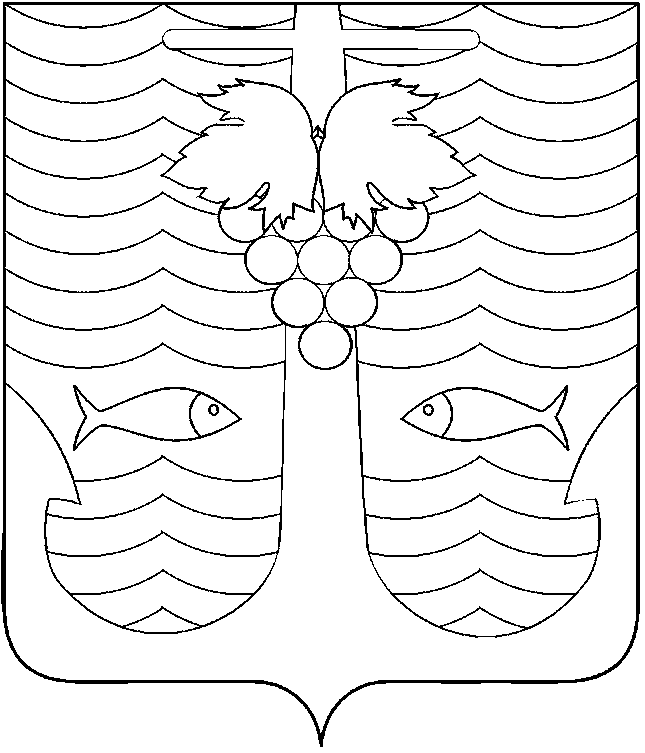 АДМИНИСТРАЦИЯ  ТЕМРЮКСКОГО ГОРОДСКОГО ПОСЕЛЕНИЯТЕМРЮКСКОГО РАЙОНАПОСТАНОВЛЕНИЕот 30.11.2016 г.                                                                                                № 1554                                                     город Темрюк                     О проведении ежедневной ярмарки сельскохозяйственной продукциимуниципальным унитарным предприятием Темрюкского районаКраснодарского края «Центральный рынок» на территории Темрюкского городского поселения Темрюкского районаВ целях реализации Федерального закона от 28 декабря 2009 года                    № 381-ФЗ «Об основах государственного регулирования торговой                            деятельности в Российской Федерации», Закона Российской Федерации                        от 6 октября 2003 года № 131- ФЗ «Об общих принципах организации местного самоуправления в Российской Федерации», Закона Краснодарского края                        от 1 марта 2011 года № 2195-КЗ «Об организации деятельности розничных рынков и ярмарок на территории Краснодарского края» и на основании письма муниципального унитарного предприятия Темрюкского района Краснодарского края «Центральный рынок» от 26 декабря 2013 года № 270 «О разрешении на проведение ежедневной вещевой ярмарки» п о с т а н о в л я ю:Определить организатором ежедневной сельскохозяйственной ярмарки муниципальное унитарное предприятие Темрюкского района Краснодарского края «Центральный рынок» (Воропаева) 353500, г. Темрюк, ул.Р.Люксембург, 35, тел. 5-35-22; ф. 4-45-97.2. Проводить ежедневную сельскохозяйственную ярмарку по адресу: г. Темрюк, ул. Анджиевского, 55 «А», квартал 367, участок № 1 с 1 января 2017 года по 31 декабря 2017 года с периодом работы 8.00 до 20.00;3. Организатору ярмарки (Воропаева):1) разработать план организации ежедневной сельскохозяйственной ярмарки;2) обеспечить соблюдение санитарного законодательства;3) ежедневно проводить санитарную обработку территории.4. Рекомендовать начальнику отдела МВД России по Темрюкскому району И.И.Костюк обеспечить охрану общественного порядка в местах проведения массовых мероприятий.5. Специалисту I категории (по организационным вопросам и взаимодействию со средствами массовой информации (СМИ)) администрации Темрюкского городского поселения Темрюкского района Е.С.Игнатенко обнародовать настоящее постановление в средствах массовой информации и разместить на официальном сайте Темрюкского городского поселения Темрюкского района в информационно-телекоммуникационной сети «Интернет».6. Контроль за выполнением постановления «О проведении ежедневной ярмарки сельскохозяйственной продукции муниципальным унитарным предприятием Темрюкского района Краснодарского края «Центральный рынок» на территории Темрюкского городского поселения Темрюкского района» возложить на заместителя главы Темрюкского городского поселения Темрюкского района С.В.Сайгашкина.7. Настоящее постановление вступает в силу со дня его официального обнародования.Глава Темрюкского городского поселения Темрюкского района                                                                                 А.Д.Войтов                               ЛИСТ СОГЛАСОВАНИЯпроекта постановления администрации Темрюкского городского поселения Темрюкского районаот______________  №_________«О проведении ежедневной ярмарки сельскохозяйственной продукциимуниципальным унитарным предприятием Темрюкского районаКраснодарского края «Центральный рынок» на территории Темрюкского городского поселения Темрюкского района»Проект подготовлен и внесён:Ведущий специалист Темрюкского городского поселения Темрюкского районапо вопросам потребительского рынка                                                  Я.И.ФедоровПроект согласован:Заместитель главы Темрюкского городского поселения Темрюкского района                                                                              В.Д.ШабалинНачальник юридического отдела администрации Темрюкского городского поселения Темрюкского района                                                         Н.А.ВолошинаИсполняющий обязанности начальника общего отделаадминистрации Темрюкского городского поселения Темрюкского района                                                          Л.В.Отставная